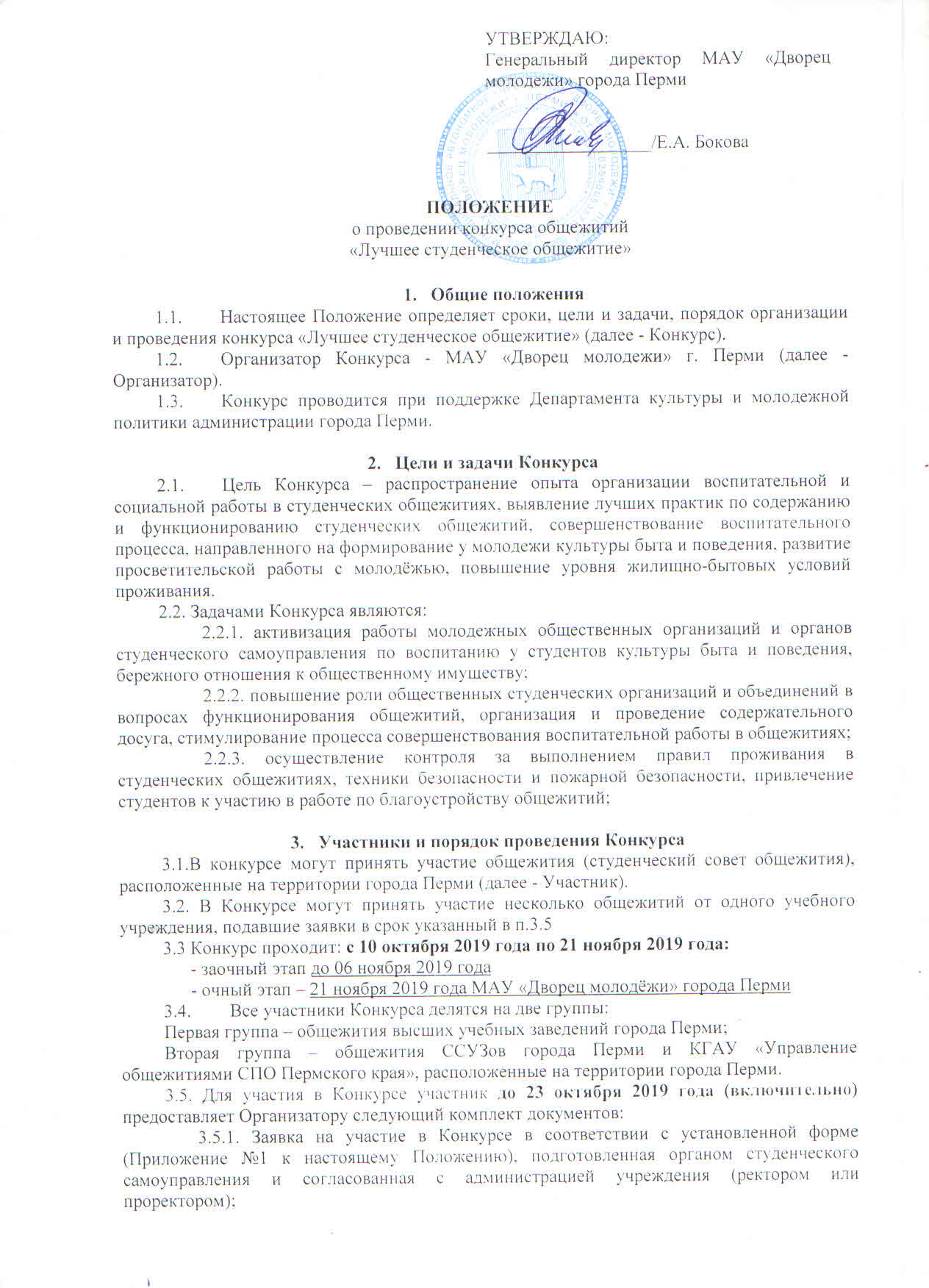 3.5.2. План мероприятий студенческого совета на ноябрь 2019 года.3.5.3. Представленный комплект документов на участие в конкурсе не возвращается Участнику и может быть публично использован по решению Организатора. К участию в конкурсе допускаются общежития, предоставившие полный пакет документов, в соответствии с требованиями п. 3.5. настоящего Положения.3.6. Конкурс видеороликов «Житьё моё». Конкурс обязательного участия. Презентация студенческого общежития, рассказ об общежитии и проживающих в нем учащихся, в формате электронной презентации или видеоролика, продолжительностью не менее 3-х, но не более 5-ти минут. Является домашним заданием команд, подавших заявки, и представляет с собой презентацию о социально-бытовом устройстве и инфраструктуре общежития, а также о студенческих органах самоуправления в общежитии и их деятельности. 3.6.1. Критерии оценки:- Соответствие содержания видеоролика заявленной теме;- Полнота раскрытия темы;- Информативность, отражение достоверной информации о состоянии дел и происходящих событиях, исторических фактов;- Отражение особенностей органов самоуправления общежития, помещения, учебного заведения;- Грамотность композиционного решения, общее эмоциональное восприятие;3.6.2.Содержание материала не должно противоречить этическим нормам, правилам ТБ и ПБ, законодательству РФ. о студенческом общежитии в форматах AVI или MP4. Видеоклипы будет опубликована на странице https://vk.com/dvorecmolodezhi и в группе https://vk.com/clubdvorecmolodezhi;3.6.3. Конкурсный материал должен быть предоставлен до 06 ноября 2019 года на эл.почту: gileva.sv@mail.ru . Сдаваемые материалы должны иметь маркировку: «Житьё моё_название учебного заведения»	3.7. Конкурс «Стендовая выставка «В любом деле важна безопасность». Конкурс обязательного участия. Оформление мини-выставки на указанную тему, с предоставлением стола, 2-стульев, точки подключения электричества. Все остальное участники приносят с собой и оформляют место на своё усмотрение. Является домашним заданием команд, подавших заявки и представляет с собой организацию выставки и презентации (рассказ), которая визуально должна отражать наиболее сильные, яркие стороны организации быта в студенческом общежитии и соблюдение нормативных актов и внутренних Положений.3.7.1. Длительность презентации не более 2-х минут.3.7.2. Критерии оценки:- Соответствие содержания заявленной теме;- Информативность и содержание заявленной темы;- Качество визуализации;- Оригинальность оформления и целостность восприятия- Общее впечатление от просмотра защиты презентации (ораторское мастерство, оригинальность, достоверность материала и использованных источников)3.8. Конкурс «Интеллектуальный пин-понг».  Конкурс – экспромт. Задания выдаются на сцене. В конкурсе принимает участие один представитель из команды. Конкурс рассчитан на общую эрудицию и знания истории города Перми.3.8.1. Критерии оценки:- Правильный, грамотный ответ;- Быстрота восприятия информации; 3.9. Творческий конкурс «Заходите в мой дом». Конкурс обязательного участия. Рассказ о студенческом самоуправлении и общежитии. В программе может присутствовать видео, но только как средство художественной выразительности. Время выступления не более 3-х минут. Участникам конкурса будет дан штрафной балл за выход за временные рамки. Конкурс является домашним заданием команд, подавших заявки и представляет с собой творческое выступление в формате театральной пьесы. 3.9.1. Распределение театральных пьес происходит путем жеребьевки, после окончания приема заявок.3.9.2. Основное действие проходит на сцене.3.9.3. В программе выступления может присутствовать видео, но только как средство художественной выразительности.3.9.4. Критерии оценки:- Соответствие содержания заявленной теме;- Целостность номера (костюм, грим, содержание, музыкальное оформление, художественное оформление);- Грамотность композиционного решения;- Драматургия, актерское мастерство, речь, взаимодействие с партнерами;- Оригинальность, художественный и эстетический уровень, качество выступления3.10. Участники Конкурса могут получить дополнительный балл за Лучшую группу поддержки. Группы поддержки могут использовать: визуальные материалы (плакаты, растяжки, и т.д.), голосовые лозунги, танцевальные движения. Главное условие: 3.10.1. Действия группы поддержки не должны мешать основному действию, нести негативные обращения в сторону соперников, содержать нецензурные выражения.3.10.2. За лучшую группу поддержки – дополнительные 4 балла.3.11. До начала Творческого конкурса состоится работа интерактивных площадок, где каждый желающий сможет заработать дополнительные баллы своей команде участнику Конкурса, либо получить личный приз.3.12. Церемония награждения участников и победителей Конкурса состоится21 ноября 2019 года в МАУ «Дворец молодежи».3.13. В рамках программы конкурса возможны иные мероприятия, согласованные заранее с участниками конкурса.Организатор КонкурсаОрганизатор Конкурса:4.1.1. осуществляет общий контроль за проведением Конкурса;4.1.2. осуществляет сбор и обработку заявок от участников Конкурса;4.1.3. осуществляет формирование и утверждает состав Жюри Конкурса (далее – Жюри);4.1.4. осуществляет освещение хода проведения Конкурса всредствах массовой информации (в том числе интернет-порталы), социальные сети;4.1.5. организует все этапы проведения Конкурса.Жюри Конкурса.5.1. В состав жюри входят квалифицированные специалисты, представляющие органы власти, МАУ «Дворец молодёжи», работающие в сфере молодежной политики, а также деятели культуры и искусства, общественные деятели:- представитель департамента культуры и молодежной политики администрации города Перми;- генеральный директор МАУ «Дворец молодежи» города Перми;- председатель Молодежного парламента города (представитель по согласованию);- специалист основного отдела МАУ «Дворец молодежи» города Перми, со стажем работы в студенческом общежитии;- режиссер5.2. Каждый член Жюри оценивает Участников, присваивая баллы от одного до десяти (градация оценок: 1 – плохо, 10 - отлично) в соответствии с критериями оценки.5.3. Жюри суммируют полученные оценки и выявляют победителей в номинациях Конкурса в каждой группе отдельно:- «Лучшее студенческое общежитие города Перми»;- «Лучший опыт взаимодействия органа студенческого самоуправления общежития в системе воспитательной работы»;- «Лучший опыт просветительской работы по безопасности проживающих и воплощение безопасности в жизнь».5.4. По решению жюри не во всех номинациях могут быть определены победители. 5.5. Жюри оставляет за собой право присуждения «ГРАН-ПРИ» и/или специальных призов.5.6. Победители, призеры и участники конкурса награждаются дипломами, благодарственными письмами и ценными призами. Награждение победителей конкурса «Лучшее студенческое общежитие» происходит в рамках итогового мероприятия в МАУ «Дворец молодежи» г. Перми, о дате и времени проведения которого информация размещается на сайте dmp.perm.ru, на странице и в группе «Дворец молодежи города Перми» социальной сети «В контакте».Контактная информацияадрес: г. Пермь МАУ «Дворец молодежи» г. Перми, ул. Петропавловская, 185, телефон: (342)237-06-56электронная почта: gileva.sv@mail.ru (с пометкой «Лучшее студенческое общежитие»)контактное лицо: Светлана Попова, каб. 304, 237-06-56ПРИЛОЖЕНИЕ №1ЗАЯВКА на участие в конкурсе студенческих общежитий «Лучшее студенческое общежитие»СОГЛАСОВАНО:«____»_______________ 2019 г.Полное название учебного заведения:Адрес общежития:ФИО (полностью) сотрудника (куратора), отвечающий за участие в конкурсеДолжность сотрудника (куратора) в учебном заведенииКонтактные телефоны сотрудника (куратора)электронная почта сотрудника (куратора)Наличие и название органа студенческого самоуправленияРуководитель органа студенческого самоуправленияКонтактные телефоны руководителя студенческого самоуправленияЭлектронная почта руководителя студенческого самоуправленияОбщая площадь общежития/общее количество проживающихКоличество проживающих в общежитии в том числе:Студенты регионов РФСтуденты Перми и Пермского краяИностранные студентыСемейные студенты и члены их семейАспирантыМолодые сотрудникиДругие категорииКраткая характеристика жилого фонда: метраж комнат, наличие ремонта, наличие бытовой техники, наличие пожарной сигнализации, общее состояниеКраткая характеристика наличия социальной инфраструктуры:Спортивные залыБуфет, столовая, кафе и т.п.Учебные комнатыКомнаты для занятия творчествомКухниСанитарные комнаты (прачечные, комнаты врача) и д.р.Краткая характеристика территории, прилегающий к общежитию, с указанием наличия спортивных объектов, беседок, зон отдыха.(Отражается в видеоклипа п.3.5. настоящего Положения)План мероприятий на ноябрь 2019 год Выбранная театральная пьеса для визиткиСотрудник (куратор) от учебного заведения:/Подпись руководителя органа студенческого самоуправления:/